โครงการสนับสนุนผ้าอ้อมผู้ใหญ่สำหรับบุคคลที่มีภาวะพึ่งพิง และบุคคลที่มีภาวะปัญหาการกลั้นปัสสาวะหรืออุจจาระไม่ได้ (เพิ่มเติม) วันอังคารที่ 30 เดือนพฤษภาคม พ.ศ. 2566  พื้นที่รับผิดชอบ รพ.สต.นางอ (รอบที่ 1)  ใช้ตั้งแต่วันที่ 1 มิถุนายน – 31 สิงหาคม  2566 รวม 3 เดือนรายนายสนอง  ชูช่วยที่อยู่ 168 หมู่ที่  12 ตำบลนาท่ามเหนือ อำเภอเมืองตรัง จังหวัดตรังเวลา 09.00-14.00 น.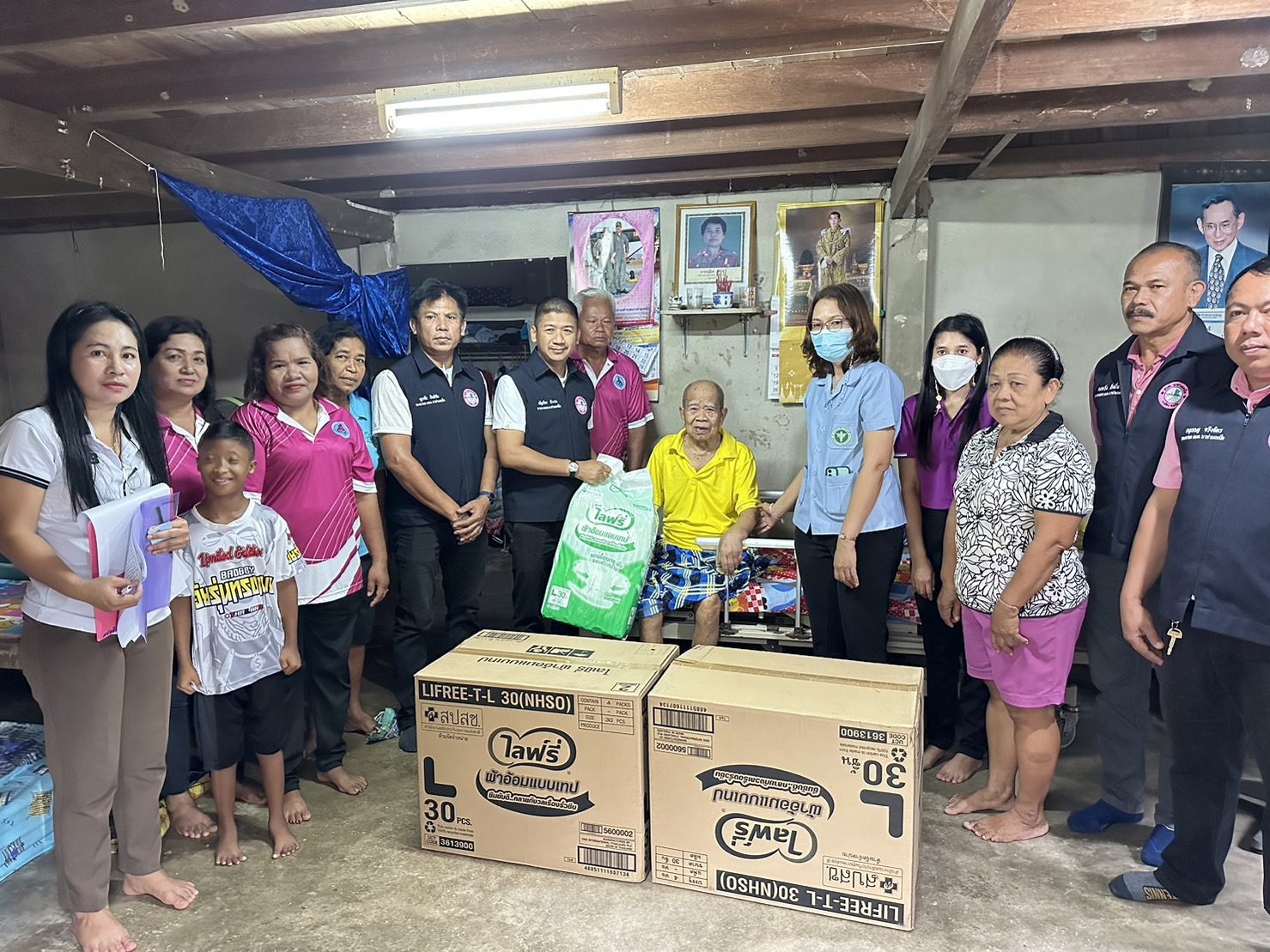 โครงการสนับสนุนผ้าอ้อมผู้ใหญ่สำหรับบุคคลที่มีภาวะพึ่งพิง และบุคคลที่มีภาวะปัญหาการกลั้นปัสสาวะหรืออุจจาระไม่ได้ (เพิ่มเติม) วันอังคารที่ 30 เดือนพฤษภาคม พ.ศ. 2566  พื้นที่รับผิดชอบ รพ.สต.นางอ (รอบที่ 1)  ใช้ตั้งแต่วันที่ 1 มิถุนายน – 31 สิงหาคม  2566 รวม 3 เดือนรายนายเสริม  คงแก้วที่อยู่ 56 หมู่ที่ 10 ตำบลนาท่ามเหนือ อำเภอเมืองตรัง จังหวัดตรังเวลา 09.00-14.00 น.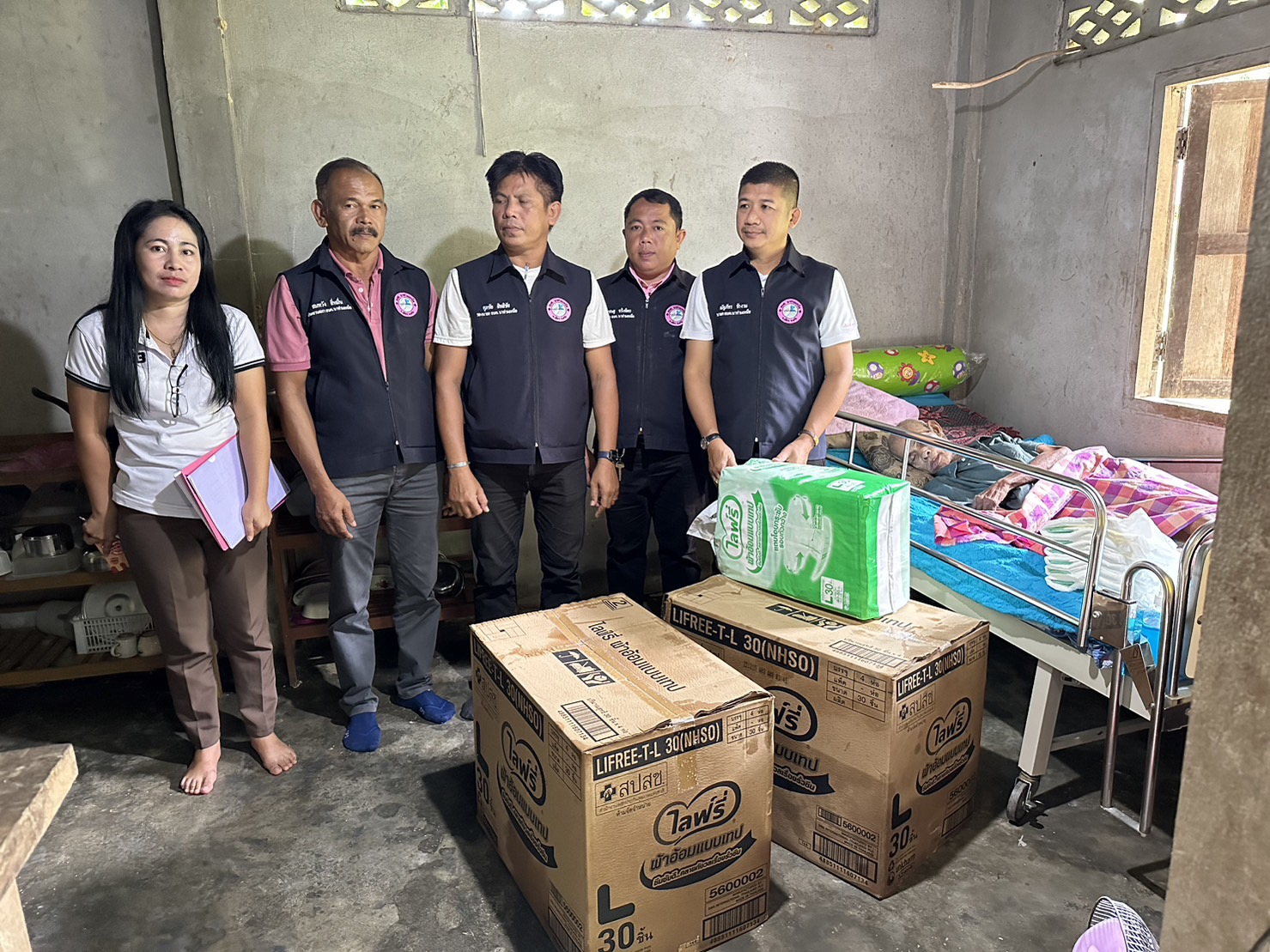 โครงการสนับสนุนผ้าอ้อมผู้ใหญ่สำหรับบุคคลที่มีภาวะพึ่งพิง และบุคคลที่มีภาวะปัญหาการกลั้นปัสสาวะหรืออุจจาระไม่ได้ (เพิ่มเติม) วันอังคารที่ 30 เดือนพฤษภาคม พ.ศ. 2566  พื้นที่รับผิดชอบ รพ.สต.นางอ (รอบที่ 1)  ใช้ตั้งแต่วันที่ 1 มิถุนายน – 31 สิงหาคม  2566 รวม 3 เดือนรายนางแกวด  ยกซิวที่อยู่ 14 หมู่ที่ 10 ตำบลนาท่ามเหนือ อำเภอเมืองตรัง จังหวัดตรังเวลา 09.00-14.00 น.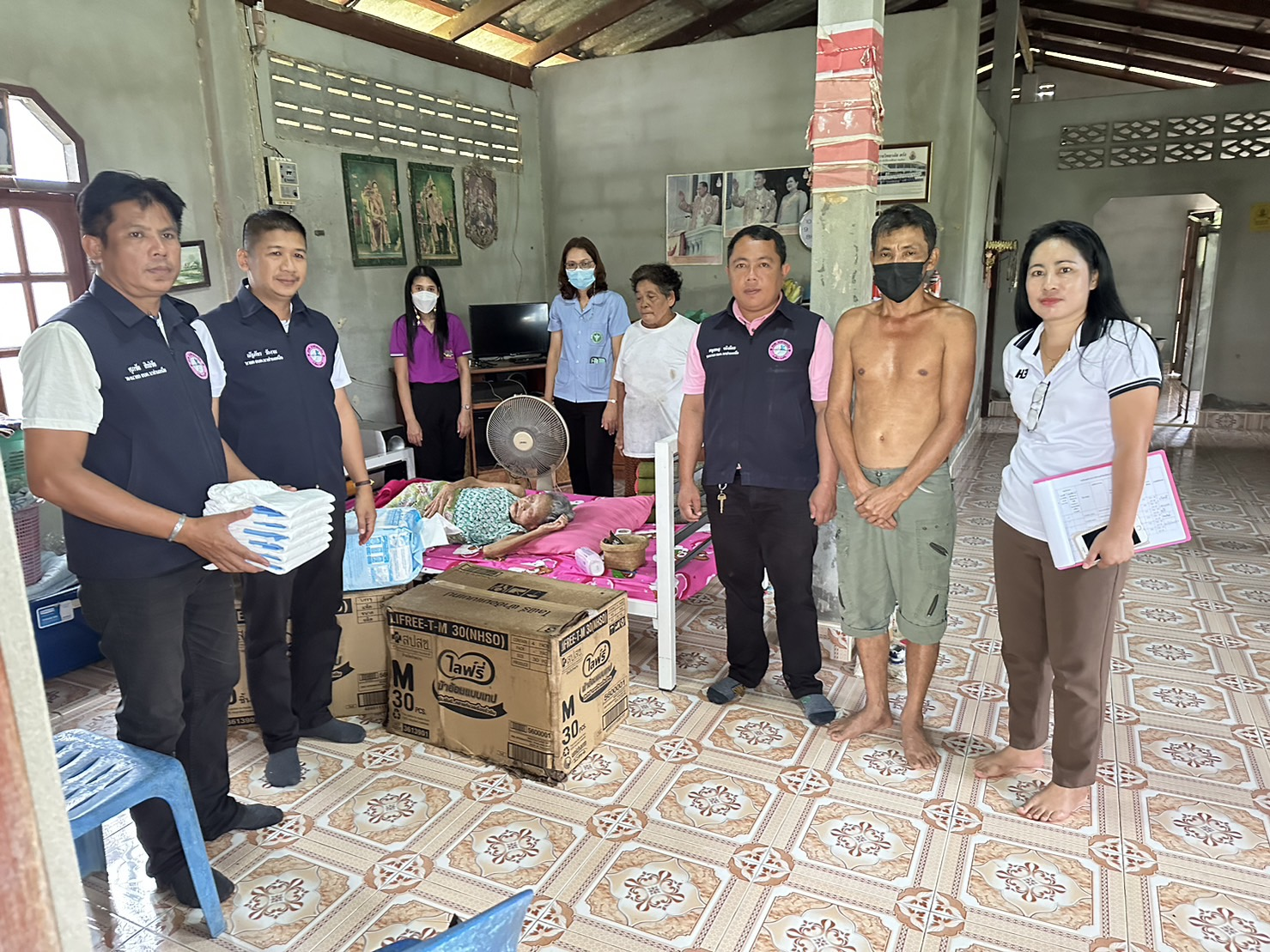 โครงการสนับสนุนผ้าอ้อมผู้ใหญ่สำหรับบุคคลที่มีภาวะพึ่งพิง และบุคคลที่มีภาวะปัญหาการกลั้นปัสสาวะหรืออุจจาระไม่ได้ (เพิ่มเติม) วันอังคารที่ 30 เดือนพฤษภาคม พ.ศ. 2566  พื้นที่รับผิดชอบ รพ.สต.นางอ (รอบที่ 1)  ใช้ตั้งแต่วันที่ 1 มิถุนายน – 31 สิงหาคม  2566 รวม 3 เดือนรายนางจำเนียร สมหวังที่อยู่ 822 หมู่ที่  12 ตำบลนาท่ามเหนือ อำเภอเมืองตรัง จังหวัดตรังเวลา 09.00-14.00 น.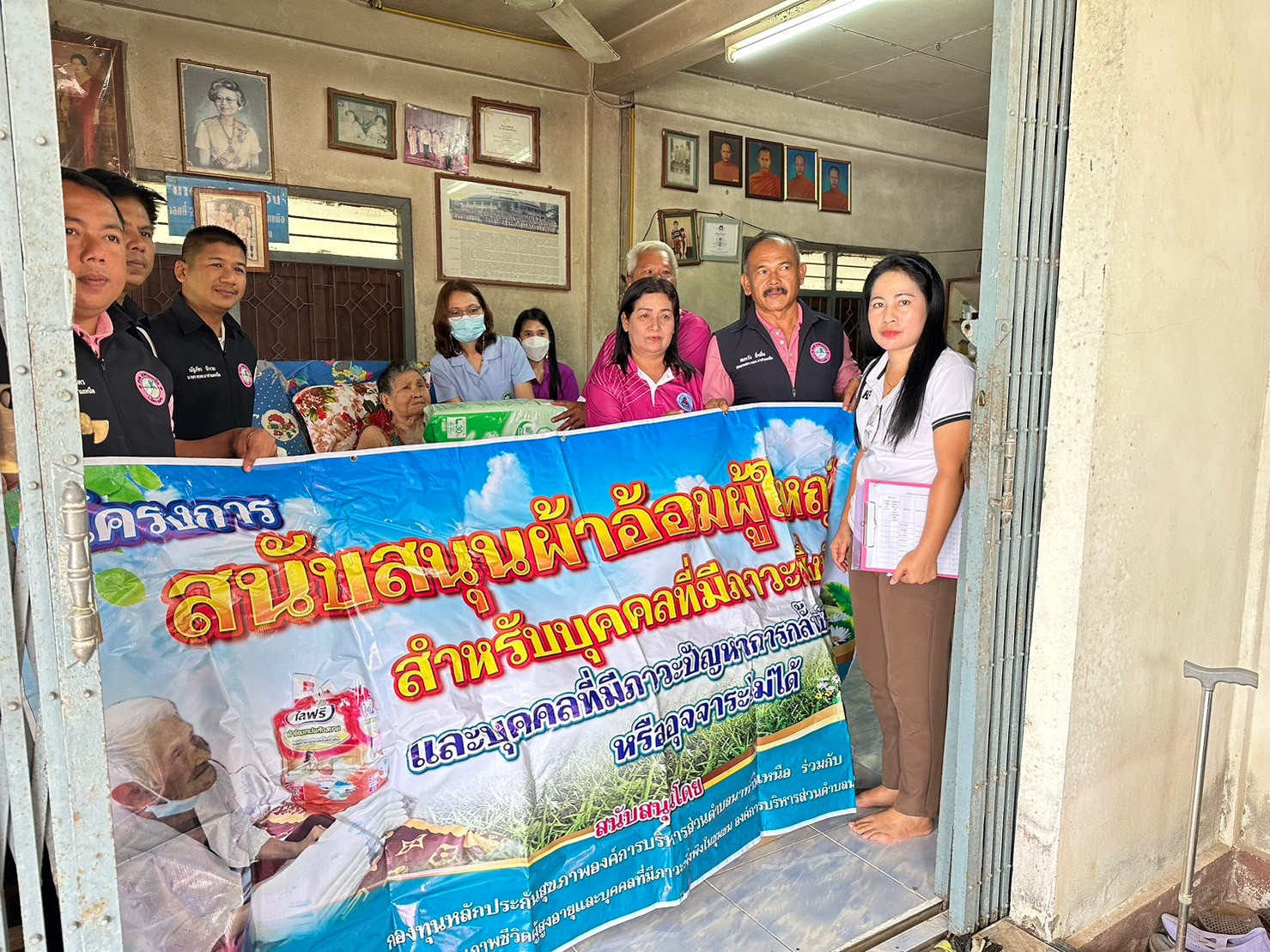 โครงการสนับสนุนผ้าอ้อมผู้ใหญ่สำหรับบุคคลที่มีภาวะพึ่งพิง และบุคคลที่มีภาวะปัญหาการกลั้นปัสสาวะหรืออุจจาระไม่ได้(เพิ่มเติม) วันอังคารที่ 30 เดือนพฤษภาคม พ.ศ. 2566  พื้นที่รับผิดชอบ รพ.สต.นางอ (รอบที่ 1)  ใช่ตั้งแต่วันที่ 1 มิถุนายน – 31 สิงหาคม  2566 รวม 3 เดือนรายนางยี่  สินไชยที่อยู่ 135/3 หมู่ที่  12 ตำบลนาท่ามเหนือ อำเภอเมืองตรัง จังหวัดตรังเวลา 09.00-14.00 น.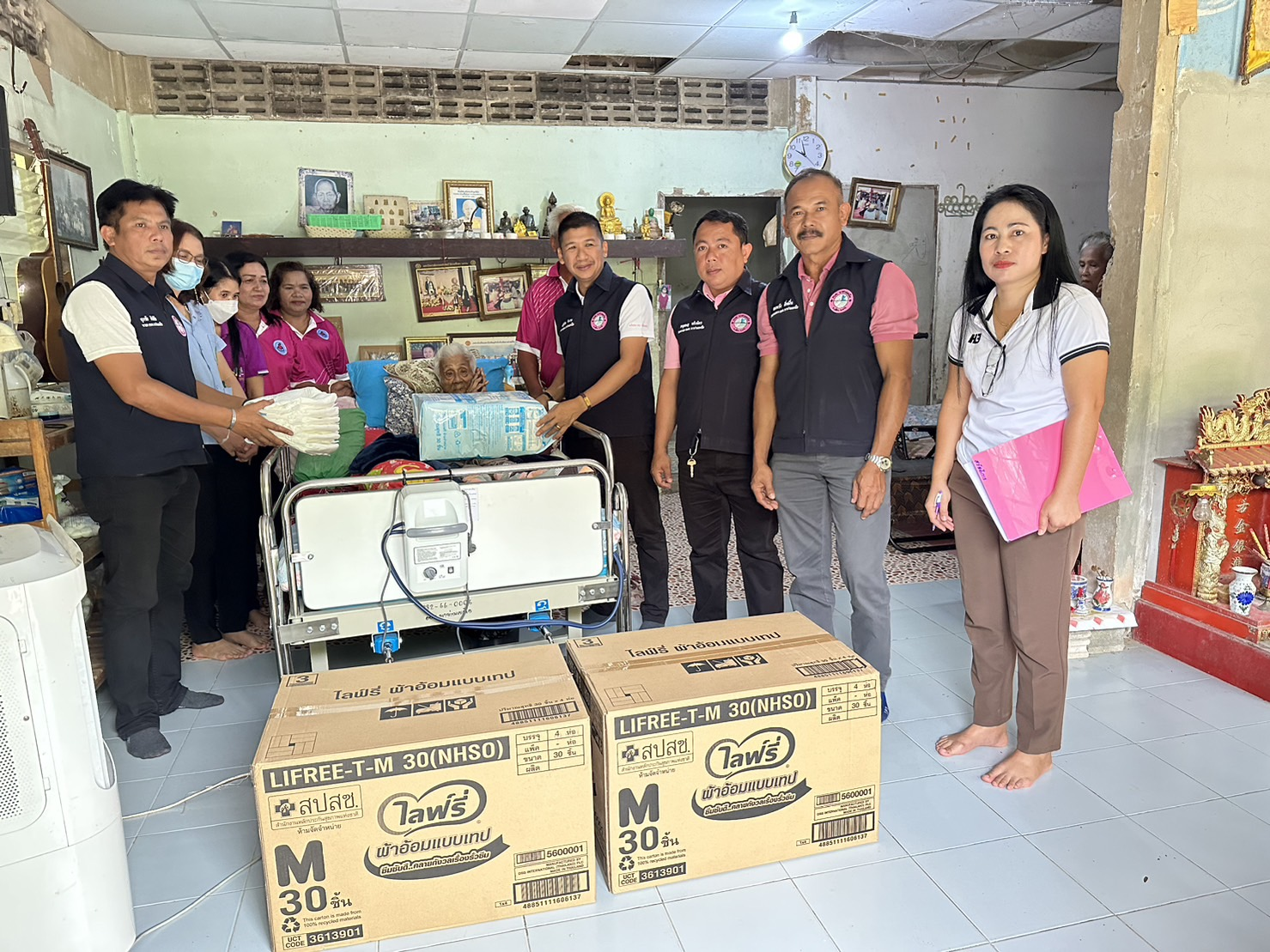 โครงการสนับสนุนผ้าอ้อมผู้ใหญ่สำหรับบุคคลที่มีภาวะพึ่งพิง และบุคคลที่มีภาวะปัญหาการกลั้นปัสสาวะหรืออุจจาระไม่ได้(เพิ่มเติม) วันอังคารที่ 30 เดือนพฤษภาคม พ.ศ. 2566  พื้นที่รับผิดชอบ รพ.สต.นางอ (รอบที่ 1)  ใช้ตั้งแต่วันที่ 1 มิถุนายน – 31 สิงหาคม  2566 รวม 3 เดือนรายนายสุชน กายสิทธิ์ที่อยู่ 92/3 หมู่ที่ 13  ตำบลนาท่ามเหนือ อำเภอเมืองตรัง จังหวัดตรังเวลา 09.00-14.00 น.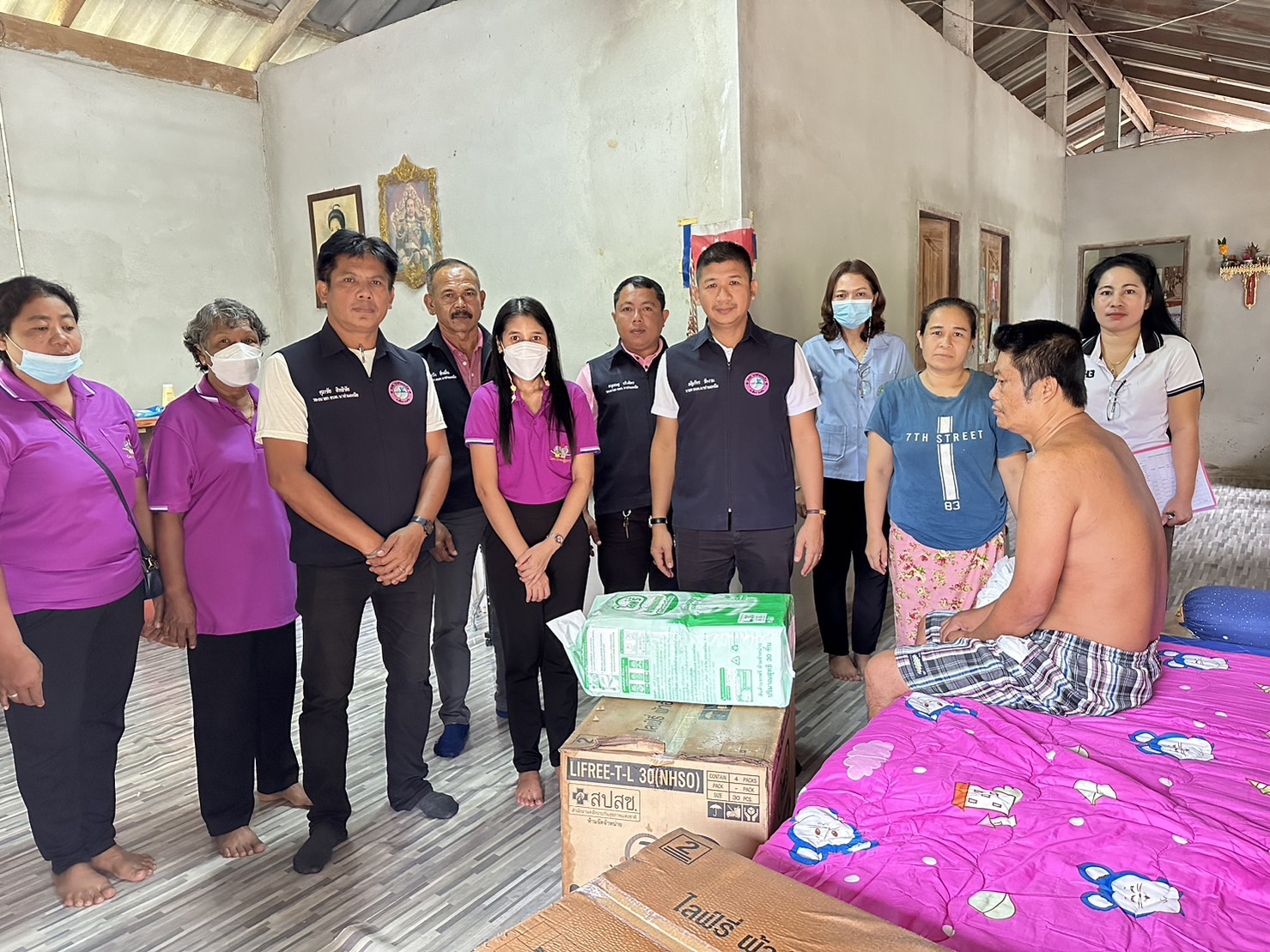 